Транспортная полиция предупреждает:СКАЖИ НАРКОТИКАМ НЕТ!!!! Наркомания - это болезнь нашего времени, уносящая сотни и тысячи молодых жизней.
 	Чаше всего человек начинает употреблять наркотики в компании друзей. Спровоцировать первое употребление может многое: чувство любопытства, желание не показываться остальным «белой вороной», неумение сказать «Нет», присутствие в жизни серьезных проблем, как попытка повлиять на другого человека, плохое настроение или обыкновенная скука.
 	По незнанию человек уверен в том, что попробовать  один раз – не страшно. К сожалению, весь наркобизнес построен на том, что первый раз никогда не бывает последним. Пробуя наркотик, человек одновременно переступает через все барьеры. Каждый впервые употребляющий  уверен в том, что «со мной всё иначе, всё под контролем». Эта уверенность от неопытности.
 	Последствия от употребления наркотиков самые плачевные:
-самое главное – невозможность в дальнейшем  жить без наркотика;
-появляется зависимость на уровне биологии и психики;
-человек не контролирует себя как раньше;
-разрушаются внутренние органы, срок жизни активного наркомана составляет 5-7 лет;
-прием наркотиков инъекционно сопровождают  неизлечимые болезни: СПИД, гепатиты;
-человек, употребляющий наркотики, неизбежно уходит в криминал;
-растут требуемое количество наркотиков и расходы на их потребление;
-исчезают  друзья, отношения с родственниками превращаются в кризис, так как наркозависимый приносит близким людям только страдания;
-исчезают жизненные перспективы: хорошая работа, учёба, карьера, собственная семья;
-депрессия исчезает только после принятия очередной  дозы наркотика;
-среди наркозависимых высок процент самоубийств. Не редки случаи, когда даже во время первой пробы человек погибает от остановки дыхания или сердца, может развиться паралич, нарушается способность говорить.
 	В компании, где употребляют наркотики, ты неизбежно сталкиваешься с предложениями «попробовать». По-другому не бывает. Вопрос во времени, раньше или позже. Так бывает всегда. В компании опасность по отношению к наркотику притупляется. Ты всегда рискуешь. Лучший выход – уйти и найти себе более подходящий круг общения. «Будь Собой, уважай Себя».
 	Любой человек, допускающий наркотики в свою жизнь, рискует стать наркоманом, хотя каждый в начале пути уверен, что это может быть с любым другим, только не с ним.
Именно в подростковом и молодом возрасте человек хочет обрести свою индивидуальность, отличаться от других, «пробовать в жизни все», освободиться от контроля и опеки взрослых, жить так, как хочется самому, устанавливать свои нормы и правила.
 	Для того, чтобы обезопасить себя от проблем с наркотиками, необходимо:
- сделать для себя недопустимой саму мысль о возможности когда-либо «попробовать»;
- нужно научиться говорить «НЕТ!» и себе и другим, когда речь идёт о наркотиках;
- избегать компании и места, где употребляют наркотики.
 	Если ты понимаешь всю важность изложенного выше, если хочешь помочь другу, поделись информацией со своими родителями,  или  теми  взрослыми, кому ты доверяешь. Это смелый, но не простой поступок. Даже если тебя обвинят в «стукачестве» - на весах жизнь твоих друзей. Чудодейственных методов, лекарств и операций, которые могут решить проблему, не существует. Без профессиональной помощи избавиться от наркотической  зависимости весьма проблематично.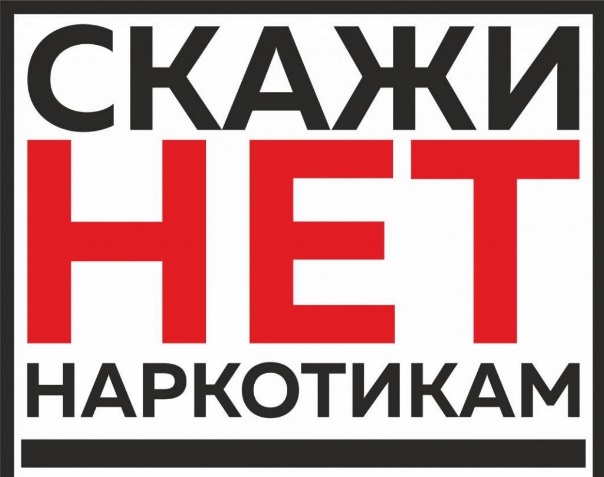 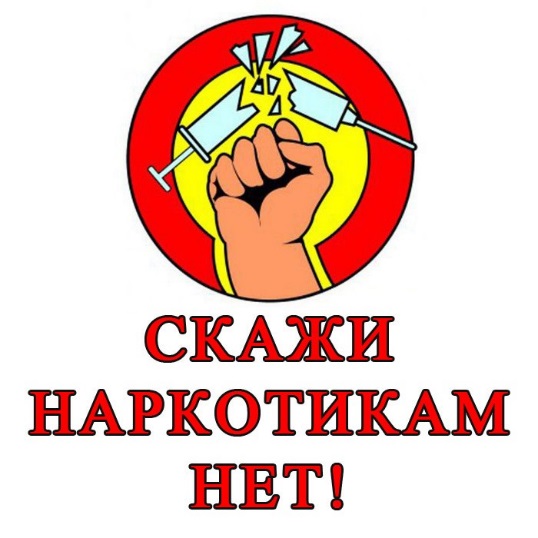 КАКОВА ОТВЕТСТВЕННОСТЬ НЕСОВЕРШЕННОЛЕТНИХ ЗА УПОТРЕБЛЕНИЕ НАРКОТИКОВ?Наркомания среди несовершеннолетних является одной из значимых проблем и вызывает особое беспокойство. В соответствии с Федеральным законом Российской Федерации от 08.01.1998 № 3-ФЗ «О наркотических средствах и психотропных веществах» потребление наркотиков и психотропных веществ запрещено на всей территории Российской Федерации. За употребление и распространение наркотических средств и психотропных веществ законодательством Российской Федерации предусмотрена как административная, так и уголовная ответственность.
 	В соответствии со ст. 6.9 КоАП РФ, предусмотрена административная ответственность за потребление наркотических средств или психотропных веществ без назначения врача либо новых потенциально опасных психоактивных веществ, а также по ст. 20.20 КоАП РФ за потребление (распитие) алкогольной продукции в запрещенных местах либо потребление наркотических средств или психотропных веществ, новых потенциально опасных психоактивных веществ или одурманивающих веществ в общественных местах, на виновное лицо может быть наложен штраф в размере от 4 до 5 тысяч рублей или административный арест на срок до 15 суток. По указанным статьям Кодекса Российской Федерации об административных правонарушениях могут быть привлечены несовершеннолетние лица, которые достигли 16-ти летнего возраста. В случае, если потребителем является лицо, не достигшее 16 лет, административной ответственности подлежат его родители или законные представители в соответствии со ст. 20.22 КоАП РФ. Согласно ст. 20.22 КоАП РФ, нахождение в состоянии опьянения несовершеннолетних в возрасте до 16 лет, либо потребление (распитие) ими алкогольной и спиртосодержащей продукции, либо потребление ими наркотических средств или психотропных веществ без назначения врача, новых потенциально опасных психоактивных веществ или одурманивающих веществ влечет наложение административного штрафа на родителей или иных законных представителей несовершеннолетних в размере от 1,5 до 2 тысяч рублей.
 	Вместе с тем, лицо, добровольно обратившееся в медицинскую организацию для лечения в связи с потреблением наркотических средств или психотропных веществ без назначения врача, освобождается от административной ответственности за данное правонарушение. Лицо, в установленном порядке признанное больным наркоманией, может быть с его согласия направлено на медицинскую и (или) социальную реабилитацию и в связи с этим освобождается от административной ответственности за совершение правонарушений, связанных с потреблением наркотических средств или психотропных веществ (действие данной нормы распространяется на административные правонарушения, предусмотренные частью 2 статьи 20.20 КоАП РФ).
 	Кроме того, склонение к потреблению наркотических средств, психотропных веществ и их аналогов образует состав уголовно наказуемого деяния, предусмотренного ст. 230 Уголовного кодекса Российской Федерации. В соответствии с пунктом «а» части 3 статьи 230 Уголовного кодекса Российской Федерации, склонение к потреблению наркотических средств, психотропных веществ или их аналогов, совершенное в отношении несовершеннолетнего, наказывается лишением свободы на срок от десяти до пятнадцати лет с лишением права занимать определенные должности или заниматься определенной деятельностью на срок до двадцати лет или без такового и с ограничением свободы на срок до двух лет либо без такового. Уголовной ответственности подлежит лицо, достигшее ко времени совершения преступления шестнадцатилетнего возраста.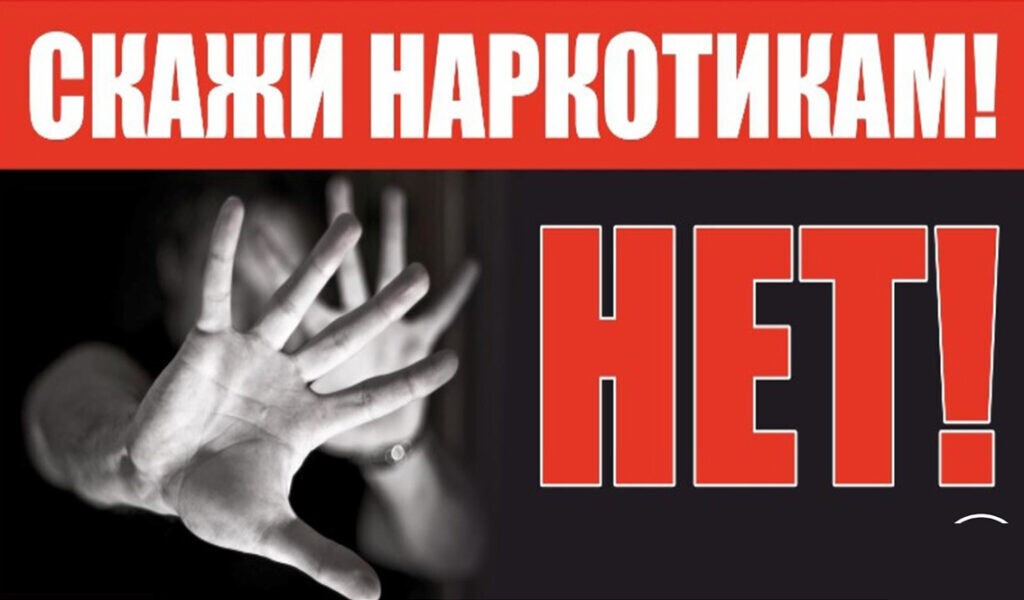 С Уважением !!!! Направление по делам несовершеннолетних Северобайкальского ЛО МВД России на транспорте